財團法人天主教白永恩神父社會福利基金會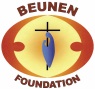 居家生活補助專案申請表案號：       (由本會填寫)                     申請單位申請單位申請單位申請單位申請單位申請單位申請單位申請單位申請單位申請單位申請單位申請單位申請單位申請單位申請單位申請單位申請單位單位名稱單位名稱單位地址單位地址□□□–□□□□□–□□□□□–□□□□□–□□□□□–□□□□□–□□□□□–□□□□□–□□□□□–□□□□□–□□承  辦  人承  辦  人承  辦  人電話電話傳真傳真傳真電子信箱電子信箱電子信箱受補助對象基本資料前年度是否有接受本專案補助：□無  □有，已連續領取_____年(不含本年度)   前年度是否有接受本專案補助：□無  □有，已連續領取_____年(不含本年度)   前年度是否有接受本專案補助：□無  □有，已連續領取_____年(不含本年度)   前年度是否有接受本專案補助：□無  □有，已連續領取_____年(不含本年度)   前年度是否有接受本專案補助：□無  □有，已連續領取_____年(不含本年度)   前年度是否有接受本專案補助：□無  □有，已連續領取_____年(不含本年度)   前年度是否有接受本專案補助：□無  □有，已連續領取_____年(不含本年度)   前年度是否有接受本專案補助：□無  □有，已連續領取_____年(不含本年度)   前年度是否有接受本專案補助：□無  □有，已連續領取_____年(不含本年度)   前年度是否有接受本專案補助：□無  □有，已連續領取_____年(不含本年度)   前年度是否有接受本專案補助：□無  □有，已連續領取_____年(不含本年度)   前年度是否有接受本專案補助：□無  □有，已連續領取_____年(不含本年度)   前年度是否有接受本專案補助：□無  □有，已連續領取_____年(不含本年度)   前年度是否有接受本專案補助：□無  □有，已連續領取_____年(不含本年度)   前年度是否有接受本專案補助：□無  □有，已連續領取_____年(不含本年度)   前年度是否有接受本專案補助：□無  □有，已連續領取_____年(不含本年度)   受補助對象基本資料姓名姓名姓名性別性別性別性別□男   □女□男   □女□男   □女□男   □女受補助對象基本資料出生日期出生日期出生日期身分證統一編號身分證統一編號身分證統一編號身分證統一編號受補助對象基本資料聯絡電話聯絡電話聯絡電話行動電話行動電話行動電話行動電話受補助對象基本資料戶籍地址戶籍地址戶籍地址□□□–□□□□□–□□□□□–□□□□□–□□□□□–□□□□□–□□□□□–□□□□□–□□□□□–□□□□□–□□□□□–□□□□□–□□□□□–□□受補助對象基本資料通訊地址通訊地址通訊地址□□□–□□□□□–□□□□□–□□□□□–□□□□□–□□□□□–□□□□□–□□□□□–□□□□□–□□□□□–□□□□□–□□□□□–□□□□□–□□受補助對象基本資料教育程度教育程度教育程度□大專以上 □高中職 □國中 □國小 □識字 □不識字 □其他_______□大專以上 □高中職 □國中 □國小 □識字 □不識字 □其他_______□大專以上 □高中職 □國中 □國小 □識字 □不識字 □其他_______□大專以上 □高中職 □國中 □國小 □識字 □不識字 □其他_______□大專以上 □高中職 □國中 □國小 □識字 □不識字 □其他_______□大專以上 □高中職 □國中 □國小 □識字 □不識字 □其他_______□大專以上 □高中職 □國中 □國小 □識字 □不識字 □其他_______□大專以上 □高中職 □國中 □國小 □識字 □不識字 □其他_______□大專以上 □高中職 □國中 □國小 □識字 □不識字 □其他_______□大專以上 □高中職 □國中 □國小 □識字 □不識字 □其他_______□大專以上 □高中職 □國中 □國小 □識字 □不識字 □其他_______□大專以上 □高中職 □國中 □國小 □識字 □不識字 □其他_______□大專以上 □高中職 □國中 □國小 □識字 □不識字 □其他_______受補助對象基本資料宗教信仰宗教信仰宗教信仰□天主教 □基督教 □佛教 □道教 □一貫道 □伊斯蘭教 □民間宗教□其他__________  □天主教 □基督教 □佛教 □道教 □一貫道 □伊斯蘭教 □民間宗教□其他__________  □天主教 □基督教 □佛教 □道教 □一貫道 □伊斯蘭教 □民間宗教□其他__________  □天主教 □基督教 □佛教 □道教 □一貫道 □伊斯蘭教 □民間宗教□其他__________  □天主教 □基督教 □佛教 □道教 □一貫道 □伊斯蘭教 □民間宗教□其他__________  □天主教 □基督教 □佛教 □道教 □一貫道 □伊斯蘭教 □民間宗教□其他__________  □天主教 □基督教 □佛教 □道教 □一貫道 □伊斯蘭教 □民間宗教□其他__________  □天主教 □基督教 □佛教 □道教 □一貫道 □伊斯蘭教 □民間宗教□其他__________  □天主教 □基督教 □佛教 □道教 □一貫道 □伊斯蘭教 □民間宗教□其他__________  □天主教 □基督教 □佛教 □道教 □一貫道 □伊斯蘭教 □民間宗教□其他__________  □天主教 □基督教 □佛教 □道教 □一貫道 □伊斯蘭教 □民間宗教□其他__________  □天主教 □基督教 □佛教 □道教 □一貫道 □伊斯蘭教 □民間宗教□其他__________  □天主教 □基督教 □佛教 □道教 □一貫道 □伊斯蘭教 □民間宗教□其他__________  受補助對象基本資料使用語言使用語言使用語言□國語 □臺語 □客語 □原住民語 □其他__________□國語 □臺語 □客語 □原住民語 □其他__________□國語 □臺語 □客語 □原住民語 □其他__________□國語 □臺語 □客語 □原住民語 □其他__________□國語 □臺語 □客語 □原住民語 □其他__________□國語 □臺語 □客語 □原住民語 □其他__________□國語 □臺語 □客語 □原住民語 □其他__________□國語 □臺語 □客語 □原住民語 □其他__________□國語 □臺語 □客語 □原住民語 □其他__________□國語 □臺語 □客語 □原住民語 □其他__________□國語 □臺語 □客語 □原住民語 □其他__________□國語 □臺語 □客語 □原住民語 □其他__________□國語 □臺語 □客語 □原住民語 □其他__________受補助對象基本資料障礙類別障礙類別障礙類別□第一類：神經系統構造及精神、心智功能□第二類：眼、耳及相關構造與感官功能及疼痛□第三類：涉及聲音與言語構造及其功能□第四類：循環、造血、免疫與呼吸系統構造及其功能□第五類：消化、新陳代謝與內分泌系統相關構造及其功能□第六類：泌尿與生殖系統相關構造及其功能□第七類：神經、肌肉、骨骼之移動相關構造及其功能□第八類：皮膚與相關構造及其功能□第一類：神經系統構造及精神、心智功能□第二類：眼、耳及相關構造與感官功能及疼痛□第三類：涉及聲音與言語構造及其功能□第四類：循環、造血、免疫與呼吸系統構造及其功能□第五類：消化、新陳代謝與內分泌系統相關構造及其功能□第六類：泌尿與生殖系統相關構造及其功能□第七類：神經、肌肉、骨骼之移動相關構造及其功能□第八類：皮膚與相關構造及其功能□第一類：神經系統構造及精神、心智功能□第二類：眼、耳及相關構造與感官功能及疼痛□第三類：涉及聲音與言語構造及其功能□第四類：循環、造血、免疫與呼吸系統構造及其功能□第五類：消化、新陳代謝與內分泌系統相關構造及其功能□第六類：泌尿與生殖系統相關構造及其功能□第七類：神經、肌肉、骨骼之移動相關構造及其功能□第八類：皮膚與相關構造及其功能□第一類：神經系統構造及精神、心智功能□第二類：眼、耳及相關構造與感官功能及疼痛□第三類：涉及聲音與言語構造及其功能□第四類：循環、造血、免疫與呼吸系統構造及其功能□第五類：消化、新陳代謝與內分泌系統相關構造及其功能□第六類：泌尿與生殖系統相關構造及其功能□第七類：神經、肌肉、骨骼之移動相關構造及其功能□第八類：皮膚與相關構造及其功能□第一類：神經系統構造及精神、心智功能□第二類：眼、耳及相關構造與感官功能及疼痛□第三類：涉及聲音與言語構造及其功能□第四類：循環、造血、免疫與呼吸系統構造及其功能□第五類：消化、新陳代謝與內分泌系統相關構造及其功能□第六類：泌尿與生殖系統相關構造及其功能□第七類：神經、肌肉、骨骼之移動相關構造及其功能□第八類：皮膚與相關構造及其功能□第一類：神經系統構造及精神、心智功能□第二類：眼、耳及相關構造與感官功能及疼痛□第三類：涉及聲音與言語構造及其功能□第四類：循環、造血、免疫與呼吸系統構造及其功能□第五類：消化、新陳代謝與內分泌系統相關構造及其功能□第六類：泌尿與生殖系統相關構造及其功能□第七類：神經、肌肉、骨骼之移動相關構造及其功能□第八類：皮膚與相關構造及其功能□第一類：神經系統構造及精神、心智功能□第二類：眼、耳及相關構造與感官功能及疼痛□第三類：涉及聲音與言語構造及其功能□第四類：循環、造血、免疫與呼吸系統構造及其功能□第五類：消化、新陳代謝與內分泌系統相關構造及其功能□第六類：泌尿與生殖系統相關構造及其功能□第七類：神經、肌肉、骨骼之移動相關構造及其功能□第八類：皮膚與相關構造及其功能□第一類：神經系統構造及精神、心智功能□第二類：眼、耳及相關構造與感官功能及疼痛□第三類：涉及聲音與言語構造及其功能□第四類：循環、造血、免疫與呼吸系統構造及其功能□第五類：消化、新陳代謝與內分泌系統相關構造及其功能□第六類：泌尿與生殖系統相關構造及其功能□第七類：神經、肌肉、骨骼之移動相關構造及其功能□第八類：皮膚與相關構造及其功能□第一類：神經系統構造及精神、心智功能□第二類：眼、耳及相關構造與感官功能及疼痛□第三類：涉及聲音與言語構造及其功能□第四類：循環、造血、免疫與呼吸系統構造及其功能□第五類：消化、新陳代謝與內分泌系統相關構造及其功能□第六類：泌尿與生殖系統相關構造及其功能□第七類：神經、肌肉、骨骼之移動相關構造及其功能□第八類：皮膚與相關構造及其功能□第一類：神經系統構造及精神、心智功能□第二類：眼、耳及相關構造與感官功能及疼痛□第三類：涉及聲音與言語構造及其功能□第四類：循環、造血、免疫與呼吸系統構造及其功能□第五類：消化、新陳代謝與內分泌系統相關構造及其功能□第六類：泌尿與生殖系統相關構造及其功能□第七類：神經、肌肉、骨骼之移動相關構造及其功能□第八類：皮膚與相關構造及其功能□第一類：神經系統構造及精神、心智功能□第二類：眼、耳及相關構造與感官功能及疼痛□第三類：涉及聲音與言語構造及其功能□第四類：循環、造血、免疫與呼吸系統構造及其功能□第五類：消化、新陳代謝與內分泌系統相關構造及其功能□第六類：泌尿與生殖系統相關構造及其功能□第七類：神經、肌肉、骨骼之移動相關構造及其功能□第八類：皮膚與相關構造及其功能□第一類：神經系統構造及精神、心智功能□第二類：眼、耳及相關構造與感官功能及疼痛□第三類：涉及聲音與言語構造及其功能□第四類：循環、造血、免疫與呼吸系統構造及其功能□第五類：消化、新陳代謝與內分泌系統相關構造及其功能□第六類：泌尿與生殖系統相關構造及其功能□第七類：神經、肌肉、骨骼之移動相關構造及其功能□第八類：皮膚與相關構造及其功能□第一類：神經系統構造及精神、心智功能□第二類：眼、耳及相關構造與感官功能及疼痛□第三類：涉及聲音與言語構造及其功能□第四類：循環、造血、免疫與呼吸系統構造及其功能□第五類：消化、新陳代謝與內分泌系統相關構造及其功能□第六類：泌尿與生殖系統相關構造及其功能□第七類：神經、肌肉、骨骼之移動相關構造及其功能□第八類：皮膚與相關構造及其功能受補助對象基本資料障礙等級障礙等級障礙等級□輕度 □中度 □重度 □極重度□輕度 □中度 □重度 □極重度□輕度 □中度 □重度 □極重度□輕度 □中度 □重度 □極重度□輕度 □中度 □重度 □極重度□輕度 □中度 □重度 □極重度□輕度 □中度 □重度 □極重度□輕度 □中度 □重度 □極重度□輕度 □中度 □重度 □極重度□輕度 □中度 □重度 □極重度□輕度 □中度 □重度 □極重度□輕度 □中度 □重度 □極重度□輕度 □中度 □重度 □極重度受補助對象基本資料發展遲緩兒童評估綜合報告書評估結果發展遲緩兒童評估綜合報告書評估結果發展遲緩兒童評估綜合報告書評估結果□認知發展遲緩□認知發展遲緩□認知發展遲緩□認知發展遲緩□認知發展遲緩受補助對象基本資料發展遲緩兒童評估綜合報告書評估結果發展遲緩兒童評估綜合報告書評估結果發展遲緩兒童評估綜合報告書評估結果□語言法展遲緩□語言法展遲緩□語言法展遲緩□語言法展遲緩□語言法展遲緩□說話發展遲緩 □語言理解遲緩□語言表達遲緩 □混合型語言遲緩□其它                                    □說話發展遲緩 □語言理解遲緩□語言表達遲緩 □混合型語言遲緩□其它                                    □說話發展遲緩 □語言理解遲緩□語言表達遲緩 □混合型語言遲緩□其它                                    □說話發展遲緩 □語言理解遲緩□語言表達遲緩 □混合型語言遲緩□其它                                    □說話發展遲緩 □語言理解遲緩□語言表達遲緩 □混合型語言遲緩□其它                                    □說話發展遲緩 □語言理解遲緩□語言表達遲緩 □混合型語言遲緩□其它                                    □說話發展遲緩 □語言理解遲緩□語言表達遲緩 □混合型語言遲緩□其它                                    □說話發展遲緩 □語言理解遲緩□語言表達遲緩 □混合型語言遲緩□其它                                    受補助對象基本資料發展遲緩兒童評估綜合報告書評估結果發展遲緩兒童評估綜合報告書評估結果發展遲緩兒童評估綜合報告書評估結果□動作發展遲緩□動作發展遲緩□動作發展遲緩□動作發展遲緩□動作發展遲緩□粗動作發展遲緩 □細動作發展遲緩□動作靈巧與協調度遲緩□其它                                    □粗動作發展遲緩 □細動作發展遲緩□動作靈巧與協調度遲緩□其它                                    □粗動作發展遲緩 □細動作發展遲緩□動作靈巧與協調度遲緩□其它                                    □粗動作發展遲緩 □細動作發展遲緩□動作靈巧與協調度遲緩□其它                                    □粗動作發展遲緩 □細動作發展遲緩□動作靈巧與協調度遲緩□其它                                    □粗動作發展遲緩 □細動作發展遲緩□動作靈巧與協調度遲緩□其它                                    □粗動作發展遲緩 □細動作發展遲緩□動作靈巧與協調度遲緩□其它                                    □粗動作發展遲緩 □細動作發展遲緩□動作靈巧與協調度遲緩□其它                                    受補助對象基本資料發展遲緩兒童評估綜合報告書評估結果發展遲緩兒童評估綜合報告書評估結果發展遲緩兒童評估綜合報告書評估結果□社會情緒發展遲緩□社會情緒發展遲緩□社會情緒發展遲緩□社會情緒發展遲緩□社會情緒發展遲緩□情緒失調 □社會適應 □人際互動□其它                                    □情緒失調 □社會適應 □人際互動□其它                                    □情緒失調 □社會適應 □人際互動□其它                                    □情緒失調 □社會適應 □人際互動□其它                                    □情緒失調 □社會適應 □人際互動□其它                                    □情緒失調 □社會適應 □人際互動□其它                                    □情緒失調 □社會適應 □人際互動□其它                                    □情緒失調 □社會適應 □人際互動□其它                                    受補助對象基本資料發展遲緩兒童評估綜合報告書評估結果發展遲緩兒童評估綜合報告書評估結果發展遲緩兒童評估綜合報告書評估結果□非特定性發展遲緩□非特定性發展遲緩□非特定性發展遲緩□非特定性發展遲緩□非特定性發展遲緩□視知覺 □聽知覺 □感覺統合 □注意力 □過動/衝動□其它                                    □視知覺 □聽知覺 □感覺統合 □注意力 □過動/衝動□其它                                    □視知覺 □聽知覺 □感覺統合 □注意力 □過動/衝動□其它                                    □視知覺 □聽知覺 □感覺統合 □注意力 □過動/衝動□其它                                    □視知覺 □聽知覺 □感覺統合 □注意力 □過動/衝動□其它                                    □視知覺 □聽知覺 □感覺統合 □注意力 □過動/衝動□其它                                    □視知覺 □聽知覺 □感覺統合 □注意力 □過動/衝動□其它                                    □視知覺 □聽知覺 □感覺統合 □注意力 □過動/衝動□其它                                    受補助對象基本資料發展遲緩兒童評估綜合報告書評估結果發展遲緩兒童評估綜合報告書評估結果發展遲緩兒童評估綜合報告書評估結果□感官□感官□感官□感官□感官□聽力：(左：分貝；右：分貝)□視力：(左：；右：) □視力：(左：；右：)□視力：(左：；右：)□聽力：(左：分貝；右：分貝)□視力：(左：；右：) □視力：(左：；右：)□視力：(左：；右：)□聽力：(左：分貝；右：分貝)□視力：(左：；右：) □視力：(左：；右：)□視力：(左：；右：)□聽力：(左：分貝；右：分貝)□視力：(左：；右：) □視力：(左：；右：)□視力：(左：；右：)□聽力：(左：分貝；右：分貝)□視力：(左：；右：) □視力：(左：；右：)□視力：(左：；右：)□聽力：(左：分貝；右：分貝)□視力：(左：；右：) □視力：(左：；右：)□視力：(左：；右：)□聽力：(左：分貝；右：分貝)□視力：(左：；右：) □視力：(左：；右：)□視力：(左：；右：)□聽力：(左：分貝；右：分貝)□視力：(左：；右：) □視力：(左：；右：)□視力：(左：；右：)受補助對象基本資料診斷證明書健康狀況診斷證明書健康狀況診斷證明書健康狀況□腦中風 □高血壓 □糖尿病 □心臟病 □腎臟病 □泌尿系統疾病 □眼疾 □肝病 □胃病 □骨質疏鬆症 □退化性關節炎 □帕金森氏症  □失智症 □其他                                             □腦中風 □高血壓 □糖尿病 □心臟病 □腎臟病 □泌尿系統疾病 □眼疾 □肝病 □胃病 □骨質疏鬆症 □退化性關節炎 □帕金森氏症  □失智症 □其他                                             □腦中風 □高血壓 □糖尿病 □心臟病 □腎臟病 □泌尿系統疾病 □眼疾 □肝病 □胃病 □骨質疏鬆症 □退化性關節炎 □帕金森氏症  □失智症 □其他                                             □腦中風 □高血壓 □糖尿病 □心臟病 □腎臟病 □泌尿系統疾病 □眼疾 □肝病 □胃病 □骨質疏鬆症 □退化性關節炎 □帕金森氏症  □失智症 □其他                                             □腦中風 □高血壓 □糖尿病 □心臟病 □腎臟病 □泌尿系統疾病 □眼疾 □肝病 □胃病 □骨質疏鬆症 □退化性關節炎 □帕金森氏症  □失智症 □其他                                             □腦中風 □高血壓 □糖尿病 □心臟病 □腎臟病 □泌尿系統疾病 □眼疾 □肝病 □胃病 □骨質疏鬆症 □退化性關節炎 □帕金森氏症  □失智症 □其他                                             □腦中風 □高血壓 □糖尿病 □心臟病 □腎臟病 □泌尿系統疾病 □眼疾 □肝病 □胃病 □骨質疏鬆症 □退化性關節炎 □帕金森氏症  □失智症 □其他                                             □腦中風 □高血壓 □糖尿病 □心臟病 □腎臟病 □泌尿系統疾病 □眼疾 □肝病 □胃病 □骨質疏鬆症 □退化性關節炎 □帕金森氏症  □失智症 □其他                                             □腦中風 □高血壓 □糖尿病 □心臟病 □腎臟病 □泌尿系統疾病 □眼疾 □肝病 □胃病 □骨質疏鬆症 □退化性關節炎 □帕金森氏症  □失智症 □其他                                             □腦中風 □高血壓 □糖尿病 □心臟病 □腎臟病 □泌尿系統疾病 □眼疾 □肝病 □胃病 □骨質疏鬆症 □退化性關節炎 □帕金森氏症  □失智症 □其他                                             □腦中風 □高血壓 □糖尿病 □心臟病 □腎臟病 □泌尿系統疾病 □眼疾 □肝病 □胃病 □骨質疏鬆症 □退化性關節炎 □帕金森氏症  □失智症 □其他                                             □腦中風 □高血壓 □糖尿病 □心臟病 □腎臟病 □泌尿系統疾病 □眼疾 □肝病 □胃病 □骨質疏鬆症 □退化性關節炎 □帕金森氏症  □失智症 □其他                                             □腦中風 □高血壓 □糖尿病 □心臟病 □腎臟病 □泌尿系統疾病 □眼疾 □肝病 □胃病 □骨質疏鬆症 □退化性關節炎 □帕金森氏症  □失智症 □其他                                             受補助對象基本資料低(中低)收入戶證明低(中低)收入戶證明低(中低)收入戶證明□有   □無□有   □無□有   □無□有   □無□有   □無清寒證明清寒證明清寒證明清寒證明□有   □無□有   □無□有   □無□有   □無受補助對象基本資料主要照顧者主要照顧者主要照顧者是否與家人同住是否與家人同住是否與家人同住是否與家人同住□有   □無□有   □無□有   □無□有   □無受補助對象基本資料家庭成員家庭成員家庭成員家庭成員家庭成員家庭成員家庭成員家庭成員家庭成員家庭成員家庭成員家庭成員家庭成員家庭成員家庭成員家庭成員受補助對象基本資料稱謂姓名年齡年齡年齡教育程度教育程度教育程度職業職業婚姻婚姻婚姻婚姻婚姻是否為身心障礙者受補助對象基本資料□已婚 □未婚 □離婚□其它              □已婚 □未婚 □離婚□其它              □已婚 □未婚 □離婚□其它              □已婚 □未婚 □離婚□其它              □已婚 □未婚 □離婚□其它              □是   □否受補助對象基本資料□已婚 □未婚 □離婚□其它              □已婚 □未婚 □離婚□其它              □已婚 □未婚 □離婚□其它              □已婚 □未婚 □離婚□其它              □已婚 □未婚 □離婚□其它              □是   □否受補助對象基本資料□已婚 □未婚 □離婚□其它              □已婚 □未婚 □離婚□其它              □已婚 □未婚 □離婚□其它              □已婚 □未婚 □離婚□其它              □已婚 □未婚 □離婚□其它              □是   □否受補助對象基本資料□已婚 □未婚 □離婚□其它              □已婚 □未婚 □離婚□其它              □已婚 □未婚 □離婚□其它              □已婚 □未婚 □離婚□其它              □已婚 □未婚 □離婚□其它              □是   □否受補助對象基本資料□已婚 □未婚 □離婚□其它              □已婚 □未婚 □離婚□其它              □已婚 □未婚 □離婚□其它              □已婚 □未婚 □離婚□其它              □已婚 □未婚 □離婚□其它              □是   □否受補助對象基本資料□已婚 □未婚 □離婚□其它              □已婚 □未婚 □離婚□其它              □已婚 □未婚 □離婚□其它              □已婚 □未婚 □離婚□其它              □已婚 □未婚 □離婚□其它              □是   □否受補助對象基本資料受補助對象狀況概述(請依序詳述)受補助對象狀況概述(請依序詳述)受補助對象狀況概述(請依序詳述)受補助對象狀況概述(請依序詳述)受補助對象狀況概述(請依序詳述)受補助對象狀況概述(請依序詳述)受補助對象狀況概述(請依序詳述)受補助對象狀況概述(請依序詳述)受補助對象狀況概述(請依序詳述)受補助對象狀況概述(請依序詳述)受補助對象狀況概述(請依序詳述)受補助對象狀況概述(請依序詳述)受補助對象狀況概述(請依序詳述)受補助對象狀況概述(請依序詳述)受補助對象狀況概述(請依序詳述)受補助對象狀況概述(請依序詳述)受補助對象基本資料一、家庭現況二、家庭經濟與就業狀況三、居住及就學情形四、健康及照顧情形五、問題陳述一、家庭現況二、家庭經濟與就業狀況三、居住及就學情形四、健康及照顧情形五、問題陳述一、家庭現況二、家庭經濟與就業狀況三、居住及就學情形四、健康及照顧情形五、問題陳述一、家庭現況二、家庭經濟與就業狀況三、居住及就學情形四、健康及照顧情形五、問題陳述一、家庭現況二、家庭經濟與就業狀況三、居住及就學情形四、健康及照顧情形五、問題陳述一、家庭現況二、家庭經濟與就業狀況三、居住及就學情形四、健康及照顧情形五、問題陳述一、家庭現況二、家庭經濟與就業狀況三、居住及就學情形四、健康及照顧情形五、問題陳述一、家庭現況二、家庭經濟與就業狀況三、居住及就學情形四、健康及照顧情形五、問題陳述一、家庭現況二、家庭經濟與就業狀況三、居住及就學情形四、健康及照顧情形五、問題陳述一、家庭現況二、家庭經濟與就業狀況三、居住及就學情形四、健康及照顧情形五、問題陳述一、家庭現況二、家庭經濟與就業狀況三、居住及就學情形四、健康及照顧情形五、問題陳述一、家庭現況二、家庭經濟與就業狀況三、居住及就學情形四、健康及照顧情形五、問題陳述一、家庭現況二、家庭經濟與就業狀況三、居住及就學情形四、健康及照顧情形五、問題陳述一、家庭現況二、家庭經濟與就業狀況三、居住及就學情形四、健康及照顧情形五、問題陳述一、家庭現況二、家庭經濟與就業狀況三、居住及就學情形四、健康及照顧情形五、問題陳述一、家庭現況二、家庭經濟與就業狀況三、居住及就學情形四、健康及照顧情形五、問題陳述受補助對象基本資料家系圖(含生態圖)家系圖(含生態圖)家系圖(含生態圖)家系圖(含生態圖)家系圖(含生態圖)家系圖(含生態圖)家系圖(含生態圖)家系圖(含生態圖)家系圖(含生態圖)家系圖(含生態圖)家系圖(含生態圖)家系圖(含生態圖)家系圖(含生態圖)家系圖(含生態圖)家系圖(含生態圖)家系圖(含生態圖)受補助對象基本資料受補助對象基本資料受補助對象現有經濟支持情形受補助對象現有經濟支持情形受補助對象現有經濟支持情形受補助對象現有經濟支持情形受補助對象現有經濟支持情形受補助對象現有經濟支持情形受補助對象現有經濟支持情形受補助對象現有經濟支持情形受補助對象現有經濟支持情形受補助對象現有經濟支持情形受補助對象現有經濟支持情形受補助對象現有經濟支持情形受補助對象現有經濟支持情形受補助對象現有經濟支持情形受補助對象現有經濟支持情形受補助對象現有經濟支持情形受補助對象基本資料補助項目補助項目補助項目補助項目補助項目補助項目有無領取有無領取有無領取每月領取金額每月領取金額每月領取金額每月領取金額需求情形描述需求情形描述需求情形描述受補助對象基本資料身心障礙者生活補助身心障礙者生活補助身心障礙者生活補助身心障礙者生活補助身心障礙者生活補助身心障礙者生活補助□有  □無□有  □無□有  □無受補助對象基本資料日間照顧及住宿式照顧費用補助日間照顧及住宿式照顧費用補助日間照顧及住宿式照顧費用補助日間照顧及住宿式照顧費用補助日間照顧及住宿式照顧費用補助日間照顧及住宿式照顧費用補助□有  □無□有  □無□有  □無受補助對象基本資料發展遲緩兒童療育補助發展遲緩兒童療育補助發展遲緩兒童療育補助發展遲緩兒童療育補助發展遲緩兒童療育補助發展遲緩兒童療育補助□有  □無□有  □無□有  □無受補助對象基本資料國民年金國民年金國民年金國民年金國民年金國民年金□有  □無□有  □無□有  □無受補助對象基本資料中低收入戶老人特別照顧津貼中低收入戶老人特別照顧津貼中低收入戶老人特別照顧津貼中低收入戶老人特別照顧津貼中低收入戶老人特別照顧津貼中低收入戶老人特別照顧津貼□有  □無□有  □無□有  □無受補助對象基本資料低收入戶生活補助低收入戶生活補助低收入戶生活補助低收入戶生活補助低收入戶生活補助低收入戶生活補助□有  □無□有  □無□有  □無受補助對象基本資料中低收入老人生活津貼中低收入老人生活津貼中低收入老人生活津貼中低收入老人生活津貼中低收入老人生活津貼中低收入老人生活津貼□有  □無□有  □無□有  □無受補助對象基本資料房屋租金補貼房屋租金補貼房屋租金補貼房屋租金補貼房屋租金補貼房屋租金補貼□有  □無□有  □無□有  □無受補助對象基本資料社會保險保險費補助社會保險保險費補助社會保險保險費補助社會保險保險費補助社會保險保險費補助社會保險保險費補助□有  □無□有  □無□有  □無受補助對象基本資料生活輔助器具費用補助生活輔助器具費用補助生活輔助器具費用補助生活輔助器具費用補助生活輔助器具費用補助生活輔助器具費用補助□有  □無□有  □無□有  □無受補助對象基本資料醫療補助醫療補助醫療補助醫療補助醫療補助醫療補助□有  □無□有  □無□有  □無受補助對象基本資料教育補助教育補助教育補助教育補助教育補助教育補助□有  □無□有  □無□有  □無受補助對象基本資料其他項目補助：其他項目補助：其他項目補助：其他項目補助：其他項目補助：其他項目補助：受補助對象基本資料其他單位補助：其他單位補助：其他單位補助：其他單位補助：其他單位補助：其他單位補助：受補助對象基本資料處遇及問題解決評估說明：(請簡述案主資源缺乏原因，及資源挹注後，預定如何協助案主解決問題，並說明後續評估方式)單位主管(簽章)：           填表人(簽章)：           填表日期：處遇及問題解決評估說明：(請簡述案主資源缺乏原因，及資源挹注後，預定如何協助案主解決問題，並說明後續評估方式)單位主管(簽章)：           填表人(簽章)：           填表日期：處遇及問題解決評估說明：(請簡述案主資源缺乏原因，及資源挹注後，預定如何協助案主解決問題，並說明後續評估方式)單位主管(簽章)：           填表人(簽章)：           填表日期：處遇及問題解決評估說明：(請簡述案主資源缺乏原因，及資源挹注後，預定如何協助案主解決問題，並說明後續評估方式)單位主管(簽章)：           填表人(簽章)：           填表日期：處遇及問題解決評估說明：(請簡述案主資源缺乏原因，及資源挹注後，預定如何協助案主解決問題，並說明後續評估方式)單位主管(簽章)：           填表人(簽章)：           填表日期：處遇及問題解決評估說明：(請簡述案主資源缺乏原因，及資源挹注後，預定如何協助案主解決問題，並說明後續評估方式)單位主管(簽章)：           填表人(簽章)：           填表日期：處遇及問題解決評估說明：(請簡述案主資源缺乏原因，及資源挹注後，預定如何協助案主解決問題，並說明後續評估方式)單位主管(簽章)：           填表人(簽章)：           填表日期：處遇及問題解決評估說明：(請簡述案主資源缺乏原因，及資源挹注後，預定如何協助案主解決問題，並說明後續評估方式)單位主管(簽章)：           填表人(簽章)：           填表日期：處遇及問題解決評估說明：(請簡述案主資源缺乏原因，及資源挹注後，預定如何協助案主解決問題，並說明後續評估方式)單位主管(簽章)：           填表人(簽章)：           填表日期：處遇及問題解決評估說明：(請簡述案主資源缺乏原因，及資源挹注後，預定如何協助案主解決問題，並說明後續評估方式)單位主管(簽章)：           填表人(簽章)：           填表日期：處遇及問題解決評估說明：(請簡述案主資源缺乏原因，及資源挹注後，預定如何協助案主解決問題，並說明後續評估方式)單位主管(簽章)：           填表人(簽章)：           填表日期：處遇及問題解決評估說明：(請簡述案主資源缺乏原因，及資源挹注後，預定如何協助案主解決問題，並說明後續評估方式)單位主管(簽章)：           填表人(簽章)：           填表日期：處遇及問題解決評估說明：(請簡述案主資源缺乏原因，及資源挹注後，預定如何協助案主解決問題，並說明後續評估方式)單位主管(簽章)：           填表人(簽章)：           填表日期：處遇及問題解決評估說明：(請簡述案主資源缺乏原因，及資源挹注後，預定如何協助案主解決問題，並說明後續評估方式)單位主管(簽章)：           填表人(簽章)：           填表日期：處遇及問題解決評估說明：(請簡述案主資源缺乏原因，及資源挹注後，預定如何協助案主解決問題，並說明後續評估方式)單位主管(簽章)：           填表人(簽章)：           填表日期：處遇及問題解決評估說明：(請簡述案主資源缺乏原因，及資源挹注後，預定如何協助案主解決問題，並說明後續評估方式)單位主管(簽章)：           填表人(簽章)：           填表日期：應備文件□申請表 □法人登記證書或設立許可證書影本 □捐助章程影本 □身心障礙證明(或手冊)影本 □發展遲緩兒童評估綜合報告書影本 □診斷證明書影本 □低(中低)收入戶或清寒證明影本 □郵局存摺正、反面影本 □其他                                                □申請表 □法人登記證書或設立許可證書影本 □捐助章程影本 □身心障礙證明(或手冊)影本 □發展遲緩兒童評估綜合報告書影本 □診斷證明書影本 □低(中低)收入戶或清寒證明影本 □郵局存摺正、反面影本 □其他                                                □申請表 □法人登記證書或設立許可證書影本 □捐助章程影本 □身心障礙證明(或手冊)影本 □發展遲緩兒童評估綜合報告書影本 □診斷證明書影本 □低(中低)收入戶或清寒證明影本 □郵局存摺正、反面影本 □其他                                                □申請表 □法人登記證書或設立許可證書影本 □捐助章程影本 □身心障礙證明(或手冊)影本 □發展遲緩兒童評估綜合報告書影本 □診斷證明書影本 □低(中低)收入戶或清寒證明影本 □郵局存摺正、反面影本 □其他                                                □申請表 □法人登記證書或設立許可證書影本 □捐助章程影本 □身心障礙證明(或手冊)影本 □發展遲緩兒童評估綜合報告書影本 □診斷證明書影本 □低(中低)收入戶或清寒證明影本 □郵局存摺正、反面影本 □其他                                                □申請表 □法人登記證書或設立許可證書影本 □捐助章程影本 □身心障礙證明(或手冊)影本 □發展遲緩兒童評估綜合報告書影本 □診斷證明書影本 □低(中低)收入戶或清寒證明影本 □郵局存摺正、反面影本 □其他                                                □申請表 □法人登記證書或設立許可證書影本 □捐助章程影本 □身心障礙證明(或手冊)影本 □發展遲緩兒童評估綜合報告書影本 □診斷證明書影本 □低(中低)收入戶或清寒證明影本 □郵局存摺正、反面影本 □其他                                                □申請表 □法人登記證書或設立許可證書影本 □捐助章程影本 □身心障礙證明(或手冊)影本 □發展遲緩兒童評估綜合報告書影本 □診斷證明書影本 □低(中低)收入戶或清寒證明影本 □郵局存摺正、反面影本 □其他                                                □申請表 □法人登記證書或設立許可證書影本 □捐助章程影本 □身心障礙證明(或手冊)影本 □發展遲緩兒童評估綜合報告書影本 □診斷證明書影本 □低(中低)收入戶或清寒證明影本 □郵局存摺正、反面影本 □其他                                                □申請表 □法人登記證書或設立許可證書影本 □捐助章程影本 □身心障礙證明(或手冊)影本 □發展遲緩兒童評估綜合報告書影本 □診斷證明書影本 □低(中低)收入戶或清寒證明影本 □郵局存摺正、反面影本 □其他                                                □申請表 □法人登記證書或設立許可證書影本 □捐助章程影本 □身心障礙證明(或手冊)影本 □發展遲緩兒童評估綜合報告書影本 □診斷證明書影本 □低(中低)收入戶或清寒證明影本 □郵局存摺正、反面影本 □其他                                                □申請表 □法人登記證書或設立許可證書影本 □捐助章程影本 □身心障礙證明(或手冊)影本 □發展遲緩兒童評估綜合報告書影本 □診斷證明書影本 □低(中低)收入戶或清寒證明影本 □郵局存摺正、反面影本 □其他                                                □申請表 □法人登記證書或設立許可證書影本 □捐助章程影本 □身心障礙證明(或手冊)影本 □發展遲緩兒童評估綜合報告書影本 □診斷證明書影本 □低(中低)收入戶或清寒證明影本 □郵局存摺正、反面影本 □其他                                                □申請表 □法人登記證書或設立許可證書影本 □捐助章程影本 □身心障礙證明(或手冊)影本 □發展遲緩兒童評估綜合報告書影本 □診斷證明書影本 □低(中低)收入戶或清寒證明影本 □郵局存摺正、反面影本 □其他                                                □申請表 □法人登記證書或設立許可證書影本 □捐助章程影本 □身心障礙證明(或手冊)影本 □發展遲緩兒童評估綜合報告書影本 □診斷證明書影本 □低(中低)收入戶或清寒證明影本 □郵局存摺正、反面影本 □其他                                                □申請表 □法人登記證書或設立許可證書影本 □捐助章程影本 □身心障礙證明(或手冊)影本 □發展遲緩兒童評估綜合報告書影本 □診斷證明書影本 □低(中低)收入戶或清寒證明影本 □郵局存摺正、反面影本 □其他                                                